Сумська міська радаVIІ СКЛИКАННЯ XXXVI СЕСІЯРІШЕННЯвід 31 січня 2018 року № 2994-МРм. СумиРозглянувши звернення  учасників АТО, надані документи, відповідно до протоколів засідань постійної комісії з питань архітектури, містобудування, регулювання земельних відносин, природокористування та екології Сумської міської ради від 02.11.2017 № 93, від 23.11.2017 № 96, статей 12, 40, 118, 121 Земельного кодексу України, статті 50 Закону України «Про землеустрій», керуючись пунктом 34 частини першої статті 26 Закону України «Про місцеве самоврядування в Україні», Сумська міська рада ВИРІШИЛА:	Надати дозвіл на розроблення проектів землеустрою щодо відведення земельних ділянок учасникам АТО для будівництва і обслуговування жилого будинку, господарських будівель і споруд згідно з додатком.Секретар Сумської міської ради                                                               А.В. БарановВиконавець: Клименко Ю.М.                      Бондаренко Я.О.                      Чепік В.І.                      Степченко В.Г.Додаток до рішення Сумської міської ради «Про надання дозволу на розроблення проектів землеустрою щодо відведення земельних ділянок учасникам АТО»від 31 січня 2018 року № № 2994-МР-МРСПИСОКучасників АТО, яким надається дозвіл на розроблення проектів землеустрою щодо відведення земельних ділянок для будівництва і обслуговування жилого будинку, господарських будівель і споруд Секретар Сумської міської ради                                                                                                                                           А.В. БарановВиконавець: Клименко Ю.М.                      Бондаренко Я.О.                      Чепік В.І.                      Степченко В.Г.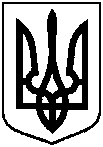 Про надання дозволу на розроблення проектів землеустрою щодо відведення земельних ділянок учасникам АТО № з/пПрізвище, ім’я, по батькові, реєстраційний номер облікової картки платника податківАдреса земельної ділянкиОрієнтовна площа земельної ділянки,гаУмовинадання123451.Бережний Роман Валерійович,3068013173,(протокол Координаційної ради учасників АТО № 46 від 30.11.2017)район перехрестя просп. Козацький та вул. Г. Кондратьєва0,1000власність2.Калініченко Олександр Миколайович,2855110212,(протокол Координаційної ради учасників АТО № 42 від 26.10.2017)проспект Козацький0,0800власність3.Бірченко Денис Миколайович,3045707254,(протокол Координаційної ради учасників АТО № 42 від 26.10.2017)проспект Козацький0,0800власність4.Вороненко Сергій Павлович,2496511831,(протокол Координаційної ради учасників АТО № 34 від 02.02.2017)проспект Козацький0,1000власність5.Ткачов Андрій Олександрович,2859819516,(протокол Координаційної ради учасників АТО № 39 від 29.06.2017)вул. Січова0,1000власність